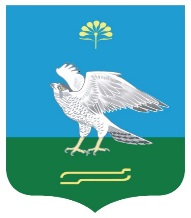 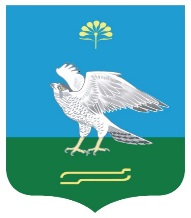    О внесении изменений и дополнений в Решение Совета сельского поселения № 83 от 27.06.2017 г. «Об утверждении Положения о публичных слушаниях в сельском поселении Зильдяровский сельсовет муниципального района Миякинский роайон Республики Башкортостан”         В связи с внесенными изменениями в Федеральный закон  "Об общих принципах организации местного самоуправления в Российской Федерации», а также на основании протеста прокуратуры Миякинского района Республики Башкортостан от 14.02.2019 г. Совет сельского поселения Зильдяровский сельсовет           РЕШИЛ:       1.	Внести в Положение  о публичных слушаниях в сельском поселении Зильдяровский сельсовет муниципального района Миякинский район   Республики Башкортостан от 27.06.2017 за №83 (далее Положение) следующие изменения:Подпункт 3 пункта 1.4 раздела 1 Положения  исключить. Пункт 1.4. раздела 1 Положения дополнить подпунктом  с текстом следующего содержания: «проект стратегии социально-экономического развития муниципального образования»;Пункт 2.5  раздела 2 Положения читать в следующей редакции «Публичные слушания проводятся по инициативе населения, представительного органа муниципального образования, главы муниципального образования или главы местной администрации, осуществляющего свои полномочия на основе контракта».Глава сельского поселения                                       З.З.Идрисовс.Зильдярово12.04. 2019г.№ 158